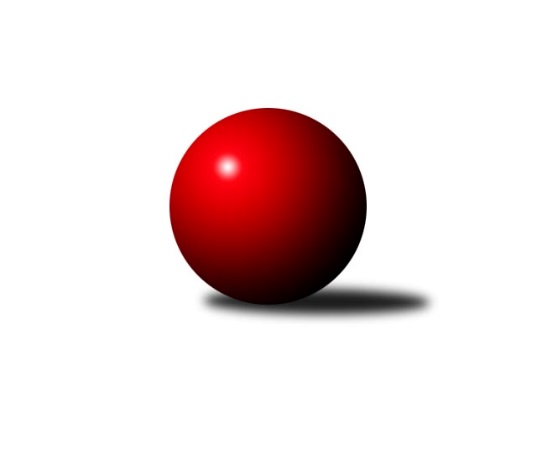 Č.15Ročník 2022/2023	7.5.2024 Krajská soutěž Vysočiny A 2022/2023Statistika 15. kolaTabulka družstev:		družstvo	záp	výh	rem	proh	skore	sety	průměr	body	plné	dorážka	chyby	1.	Sokol Častrov	13	11	0	2	63.5 : 14.5 	(77.0 : 27.0)	1668	22	1149	520	21.3	2.	TJ Sokol Cetoraz B	13	8	0	5	40.0 : 38.0 	(48.5 : 55.5)	1601	16	1122	478	34.9	3.	TJ Spartak Pelhřimov C	13	7	1	5	45.0 : 33.0 	(57.5 : 46.5)	1596	15	1122	474	28	4.	TJ Spartak Pelhřimov G	13	6	0	7	41.5 : 36.5 	(61.0 : 43.0)	1592	12	1113	479	33.8	.	o udržení					 	()						5.	TJ Sl. Kamenice nad Lipou C	12	5	0	7	30.0 : 42.0 	(40.0 : 56.0)	1560	10	1110	450	42.2	6.	TJ Sl. Kamenice nad Lipou D	12	3	1	8	21.0 : 51.0 	(35.0 : 61.0)	1533	7	1087	446	44.3	7.	TJ Sl. Kamenice nad Lipou F	12	3	0	9	23.0 : 49.0 	(33.0 : 63.0)	1493	6	1081	412	44.3Tabulka doma:		družstvo	záp	výh	rem	proh	skore	sety	průměr	body	maximum	minimum	1.	Sokol Častrov	7	7	0	0	39.0 : 3.0 	(49.0 : 7.0)	1640	14	1695	1605	2.	TJ Spartak Pelhřimov C	6	3	0	3	20.0 : 16.0 	(29.5 : 18.5)	1659	6	1781	1547	3.	TJ Sokol Cetoraz B	6	3	0	3	16.0 : 20.0 	(21.5 : 26.5)	1540	6	1598	1497	4.	TJ Spartak Pelhřimov G	7	2	0	5	19.5 : 22.5 	(33.0 : 23.0)	1610	4	1676	1547	.	o udržení					 	()					5.	TJ Sl. Kamenice nad Lipou C	6	2	0	4	16.0 : 20.0 	(22.0 : 26.0)	1604	4	1701	1519	6.	TJ Sl. Kamenice nad Lipou D	6	1	1	4	9.0 : 27.0 	(18.0 : 30.0)	1591	3	1654	1508	7.	TJ Sl. Kamenice nad Lipou F	6	1	0	5	11.0 : 25.0 	(17.0 : 31.0)	1619	2	1694	1554Tabulka venku:		družstvo	záp	výh	rem	proh	skore	sety	průměr	body	maximum	minimum	1.	TJ Sokol Cetoraz B	7	5	0	2	24.0 : 18.0 	(27.0 : 29.0)	1631	10	1698	1495	2.	TJ Spartak Pelhřimov C	7	4	1	2	25.0 : 17.0 	(28.0 : 28.0)	1596	9	1676	1495	3.	Sokol Častrov	6	4	0	2	24.5 : 11.5 	(28.0 : 20.0)	1678	8	1768	1605	4.	TJ Spartak Pelhřimov G	6	4	0	2	22.0 : 14.0 	(28.0 : 20.0)	1593	8	1721	1510	.	o udržení					 	()					5.	TJ Sl. Kamenice nad Lipou C	6	3	0	3	14.0 : 22.0 	(18.0 : 30.0)	1571	6	1727	1507	6.	TJ Sl. Kamenice nad Lipou D	6	2	0	4	12.0 : 24.0 	(17.0 : 31.0)	1532	4	1646	1447	7.	TJ Sl. Kamenice nad Lipou F	6	2	0	4	12.0 : 24.0 	(16.0 : 32.0)	1483	4	1630	1297Tabulka podzimní části:		družstvo	záp	výh	rem	proh	skore	sety	průměr	body	doma	venku	1.	Sokol Častrov	8	7	0	1	38.5 : 9.5 	(48.0 : 16.0)	1681	14 	4 	0 	0 	3 	0 	1	2.	TJ Spartak Pelhřimov C	9	5	1	3	34.0 : 20.0 	(43.5 : 28.5)	1591	11 	2 	0 	2 	3 	1 	1	3.	TJ Spartak Pelhřimov G	8	5	0	3	29.5 : 18.5 	(39.0 : 25.0)	1641	10 	1 	0 	3 	4 	0 	0	4.	TJ Sokol Cetoraz B	7	4	0	3	22.0 : 20.0 	(26.5 : 29.5)	1554	8 	1 	0 	2 	3 	0 	1	.	o udržení					 	()		 	 	 	 	 	 		5.	TJ Sl. Kamenice nad Lipou D	9	3	1	5	16.0 : 38.0 	(27.0 : 45.0)	1553	7 	1 	1 	3 	2 	0 	2	6.	TJ Sl. Kamenice nad Lipou C	8	3	0	5	20.0 : 28.0 	(28.0 : 36.0)	1561	6 	1 	0 	3 	2 	0 	2	7.	TJ Sl. Kamenice nad Lipou F	9	1	0	8	14.0 : 40.0 	(20.0 : 52.0)	1494	2 	1 	0 	4 	0 	0 	4Tabulka jarní části:		družstvo	záp	výh	rem	proh	skore	sety	průměr	body	doma	venku	1.	Sokol Častrov	5	4	0	1	25.0 : 5.0 	(29.0 : 11.0)	1673	8 	3 	0 	0 	1 	0 	1 	2.	TJ Sokol Cetoraz B	6	4	0	2	18.0 : 18.0 	(22.0 : 26.0)	1612	8 	2 	0 	1 	2 	0 	1 	3.	TJ Spartak Pelhřimov C	4	2	0	2	11.0 : 13.0 	(14.0 : 18.0)	1663	4 	1 	0 	1 	1 	0 	1 	4.	TJ Spartak Pelhřimov G	5	1	0	4	12.0 : 18.0 	(22.0 : 18.0)	1565	2 	1 	0 	2 	0 	0 	2 	.	o udržení					 	()		 	 	 	 	 	 	 	5.	TJ Sl. Kamenice nad Lipou F	3	2	0	1	9.0 : 9.0 	(13.0 : 11.0)	1594	4 	0 	0 	1 	2 	0 	0 	6.	TJ Sl. Kamenice nad Lipou C	4	2	0	2	10.0 : 14.0 	(12.0 : 20.0)	1595	4 	1 	0 	1 	1 	0 	1 	7.	TJ Sl. Kamenice nad Lipou D	3	0	0	3	5.0 : 13.0 	(8.0 : 16.0)	1568	0 	0 	0 	1 	0 	0 	2 Zisk bodů pro družstvo:		jméno hráče	družstvo	body	zápasy	v %	dílčí body	sety	v %	1.	Petr Němec 	Sokol Častrov  	11	/	12	(92%)	20	/	24	(83%)	2.	Miroslav Němec 	Sokol Častrov  	10.5	/	13	(81%)	17	/	26	(65%)	3.	Lukáš Melichar 	TJ Spartak Pelhřimov G 	10.5	/	15	(70%)	22	/	30	(73%)	4.	Jan Hruška 	TJ Spartak Pelhřimov G 	10	/	13	(77%)	19	/	26	(73%)	5.	Adam Rychtařík 	TJ Sl. Kamenice nad Lipou F 	9	/	10	(90%)	16.5	/	20	(83%)	6.	Josef Melich 	TJ Sokol Cetoraz B 	9	/	12	(75%)	16	/	24	(67%)	7.	Milan Kalivoda 	-- volný los -- 	9	/	15	(60%)	17.5	/	30	(58%)	8.	Michal Votruba 	Sokol Častrov  	8	/	9	(89%)	16	/	18	(89%)	9.	Vítězslav Kovář 	-- volný los -- 	8	/	13	(62%)	17.5	/	26	(67%)	10.	Václav Brávek 	TJ Sokol Cetoraz B 	8	/	13	(62%)	17	/	26	(65%)	11.	Stanislav Kropáček 	TJ Spartak Pelhřimov C 	7	/	9	(78%)	11.5	/	18	(64%)	12.	Martin Marek 	Sokol Častrov  	7	/	12	(58%)	14	/	24	(58%)	13.	Zdeňka Vytisková 	TJ Spartak Pelhřimov C 	7	/	13	(54%)	12.5	/	26	(48%)	14.	Jan Vintr 	TJ Spartak Pelhřimov C 	6	/	8	(75%)	12	/	16	(75%)	15.	Jiří Čamra 	TJ Spartak Pelhřimov G 	6	/	9	(67%)	13	/	18	(72%)	16.	Ondřej Votápek 	TJ Sl. Kamenice nad Lipou D 	6	/	11	(55%)	12	/	22	(55%)	17.	Jan Švarc 	TJ Sl. Kamenice nad Lipou D 	6	/	12	(50%)	16.5	/	24	(69%)	18.	Tereza Cimplová 	TJ Sl. Kamenice nad Lipou F 	6	/	13	(46%)	10.5	/	26	(40%)	19.	Jan Pošusta 	TJ Sokol Cetoraz B 	5	/	5	(100%)	9	/	10	(90%)	20.	Luboš Novotný 	TJ Sokol Cetoraz B 	5	/	9	(56%)	9.5	/	18	(53%)	21.	Pavel Vodička 	TJ Sl. Kamenice nad Lipou C 	5	/	10	(50%)	11	/	20	(55%)	22.	Václav Paulík 	TJ Sl. Kamenice nad Lipou C 	5	/	10	(50%)	11	/	20	(55%)	23.	Petra Schoberová 	TJ Sl. Kamenice nad Lipou C 	5	/	12	(42%)	11	/	24	(46%)	24.	Jaroslav Vácha 	-- volný los -- 	5	/	13	(38%)	11	/	26	(42%)	25.	Matouš Šimsa 	TJ Spartak Pelhřimov C 	4	/	5	(80%)	7	/	10	(70%)	26.	Pavel Šindelář 	TJ Sl. Kamenice nad Lipou C 	4	/	6	(67%)	5	/	12	(42%)	27.	Jaroslav Šindelář 	TJ Sl. Kamenice nad Lipou C 	4	/	8	(50%)	6	/	16	(38%)	28.	Jaroslav Kolář 	Sokol Častrov  	3	/	3	(100%)	4	/	6	(67%)	29.	Václav Rychtařík nejml.	TJ Sl. Kamenice nad Lipou F 	3	/	5	(60%)	5	/	10	(50%)	30.	Karel Pecha 	TJ Spartak Pelhřimov C 	3	/	8	(38%)	8	/	16	(50%)	31.	Lukáš Čekal 	Sokol Častrov  	2	/	2	(100%)	3	/	4	(75%)	32.	Oldřich Kubů 	TJ Spartak Pelhřimov G 	2	/	2	(100%)	3	/	4	(75%)	33.	Jiří Poduška 	TJ Spartak Pelhřimov G 	2	/	5	(40%)	5	/	10	(50%)	34.	Sára Turková 	TJ Spartak Pelhřimov C 	2	/	7	(29%)	4	/	14	(29%)	35.	Václav Rychtařík st.	TJ Sl. Kamenice nad Lipou F 	2	/	9	(22%)	5	/	18	(28%)	36.	Aleš Schober 	TJ Sl. Kamenice nad Lipou C 	2	/	9	(22%)	5	/	18	(28%)	37.	David Fára 	TJ Sl. Kamenice nad Lipou D 	2	/	12	(17%)	6	/	24	(25%)	38.	Radek David 	TJ Spartak Pelhřimov G 	2	/	13	(15%)	4	/	26	(15%)	39.	Lucie Melicharová 	TJ Spartak Pelhřimov G 	1	/	1	(100%)	2	/	2	(100%)	40.	Lukáš Pitrák 	TJ Spartak Pelhřimov C 	1	/	2	(50%)	3	/	4	(75%)	41.	Lukáš Melichar 	TJ Sokol Cetoraz B 	1	/	3	(33%)	2	/	6	(33%)	42.	Josef Ježek 	-- volný los -- 	1	/	3	(33%)	1	/	6	(17%)	43.	Michal Zeman 	TJ Sokol Cetoraz B 	1	/	5	(20%)	2	/	10	(20%)	44.	Jiří Rychtařík 	TJ Sl. Kamenice nad Lipou F 	1	/	6	(17%)	1.5	/	12	(13%)	45.	Jiří Buzek 	TJ Sl. Kamenice nad Lipou D 	1	/	7	(14%)	2	/	14	(14%)	46.	Josef Vančík 	TJ Sl. Kamenice nad Lipou D 	1	/	12	(8%)	6	/	24	(25%)	47.	Tomáš Novák 	TJ Sl. Kamenice nad Lipou F 	1	/	12	(8%)	3	/	24	(13%)	48.	Jan Vintr 	-- volný los -- 	1	/	14	(7%)	6	/	28	(21%)	49.	Jiří Havlíček 	Sokol Častrov  	0	/	1	(0%)	0	/	2	(0%)	50.	Pavel Vaníček 	TJ Sl. Kamenice nad Lipou D 	0	/	2	(0%)	1	/	4	(25%)	51.	Pavel Rysl 	-- volný los -- 	0	/	2	(0%)	0	/	4	(0%)	52.	Pavel Míka 	TJ Sokol Cetoraz B 	0	/	5	(0%)	1.5	/	10	(15%)Průměry na kuželnách:		kuželna	průměr	plné	dorážka	chyby	výkon na hráče	1.	Kamenice, 1-4	1618	1148	470	41.3	(404.7)	2.	Pelhřimov, 1-4	1615	1132	483	36.2	(403.9)	3.	Sokol Častrov, 1-2	1555	1092	463	32.3	(389.0)	4.	TJ Sokol Cetoraz, 1-2	1548	1094	454	44.0	(387.1)Nejlepší výkony na kuželnách:Kamenice, 1-4Sokol Častrov 	1768	7. kolo	Adam Rychtařík 	TJ Sl. Kamenice nad Lipou F	478	11. koloSokol Častrov 	1752	9. kolo	Pavel Šindelář 	TJ Sl. Kamenice nad Lipou C	476	14. koloTJ Sl. Kamenice nad Lipou C	1727	14. kolo	Lukáš Melichar 	TJ Spartak Pelhřimov G	475	5. koloTJ Spartak Pelhřimov G	1721	5. kolo	Petr Němec 	Sokol Častrov 	475	7. koloTJ Sl. Kamenice nad Lipou C	1701	13. kolo	Petr Němec 	Sokol Častrov 	474	9. koloTJ Sl. Kamenice nad Lipou F	1694	7. kolo	Stanislav Kropáček 	TJ Spartak Pelhřimov C	471	7. koloSokol Častrov 	1683	13. kolo	Adam Rychtařík 	TJ Sl. Kamenice nad Lipou F	467	12. koloTJ Spartak Pelhřimov C	1676	7. kolo	Adam Rychtařík 	TJ Sl. Kamenice nad Lipou F	462	3. koloTJ Sokol Cetoraz B	1668	5. kolo	Adam Rychtařík 	TJ Sl. Kamenice nad Lipou F	462	10. koloTJ Sokol Cetoraz B	1664	1. kolo	Petra Schoberová 	TJ Sl. Kamenice nad Lipou C	460	13. koloPelhřimov, 1-4TJ Spartak Pelhřimov C	1781	4. kolo	Josef Melich 	TJ Sokol Cetoraz B	477	14. koloTJ Spartak Pelhřimov G	1720	2. kolo	Jan Vintr 	TJ Spartak Pelhřimov C	468	4. koloSokol Častrov 	1711	6. kolo	Zdeňka Vytisková 	TJ Spartak Pelhřimov C	467	5. koloTJ Sokol Cetoraz B	1698	14. kolo	Stanislav Kropáček 	TJ Spartak Pelhřimov C	465	4. koloTJ Spartak Pelhřimov C	1693	2. kolo	Jan Pošusta 	TJ Sokol Cetoraz B	462	15. kolo-- volný los --	1686	2. kolo	Jaroslav Vácha 	-- volný los --	461	8. koloTJ Spartak Pelhřimov C	1678	11. kolo	Jan Vintr 	TJ Spartak Pelhřimov C	460	8. koloTJ Spartak Pelhřimov G	1676	12. kolo	Milan Kalivoda 	-- volný los --	460	5. koloTJ Spartak Pelhřimov C	1662	14. kolo	Lukáš Melichar 	TJ Spartak Pelhřimov G	458	2. kolo-- volný los --	1660	8. kolo	Jan Pošusta 	TJ Sokol Cetoraz B	457	14. koloSokol Častrov, 1-2Sokol Častrov 	1695	14. kolo	Petr Němec 	Sokol Častrov 	456	3. koloSokol Častrov 	1671	5. kolo	Michal Votruba 	Sokol Častrov 	435	14. koloSokol Častrov 	1638	3. kolo	Petr Němec 	Sokol Častrov 	432	8. koloSokol Častrov 	1617	8. kolo	Miroslav Němec 	Sokol Častrov 	430	5. koloSokol Častrov 	1611	1. kolo	Petr Němec 	Sokol Častrov 	425	10. koloSokol Častrov 	1605	10. kolo	Pavel Šindelář 	TJ Sl. Kamenice nad Lipou C	424	5. koloTJ Sl. Kamenice nad Lipou C	1560	5. kolo	Miroslav Němec 	Sokol Častrov 	423	14. koloTJ Sl. Kamenice nad Lipou D	1512	1. kolo	Martin Marek 	Sokol Častrov 	423	5. koloTJ Spartak Pelhřimov G	1510	14. kolo	Lukáš Čekal 	Sokol Častrov 	421	1. koloTJ Spartak Pelhřimov C	1495	10. kolo	Petr Němec 	Sokol Častrov 	421	14. koloTJ Sokol Cetoraz, 1-2TJ Sokol Cetoraz B	1657	7. kolo	Josef Melich 	TJ Sokol Cetoraz B	451	13. koloSokol Častrov 	1641	4. kolo	Jan Pošusta 	TJ Sokol Cetoraz B	442	7. koloTJ Sokol Cetoraz B	1598	11. kolo	Jaroslav Kolář 	Sokol Častrov 	441	4. koloTJ Spartak Pelhřimov G	1576	11. kolo	Josef Melich 	TJ Sokol Cetoraz B	436	7. kolo-- volný los --	1570	7. kolo	Josef Melich 	TJ Sokol Cetoraz B	432	2. koloTJ Sokol Cetoraz B	1565	4. kolo	Václav Brávek 	TJ Sokol Cetoraz B	431	11. koloTJ Sokol Cetoraz B	1528	9. kolo	Milan Kalivoda 	-- volný los --	426	7. koloTJ Sokol Cetoraz B	1510	13. kolo	Luboš Novotný 	TJ Sokol Cetoraz B	426	9. koloTJ Sl. Kamenice nad Lipou C	1507	2. kolo	Josef Melich 	TJ Sokol Cetoraz B	414	11. koloTJ Sokol Cetoraz B	1497	2. kolo	Miroslav Němec 	Sokol Častrov 	413	4. koloČetnost výsledků:	6.0 : 0.0	8x	5.0 : 1.0	10x	4.0 : 2.0	10x	3.0 : 3.0	2x	2.0 : 4.0	15x	1.5 : 4.5	1x	1.0 : 5.0	9x	0.0 : 6.0	5x